Уважаемая Ксения Михайловна!Просим сформировать ссылки «Мираполис» для трансляции мероприятий Всероссийского научно-практического форума «Психология профессионального становления» (Приказ № 447-1 от 08.09.2023).Программа подготовки и проведения мероприятийВсероссийского научно-практического форума «Психология профессионального становления»Зав. кафедрой ППР                                                                           Д.П. ЗаводчиковКайгородова А.Е., вн. 197Минпросвещения России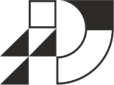 Федеральное государственное автономное образовательное учреждение высшего образования«РОССИЙСКИЙ ГОСУДАРСТВЕННЫЙ ПРОФЕССИОНАЛЬНО-ПЕДАГОГИЧЕСКИЙ УНИВЕРСИТЕТ»(РГППУ)СЛУЖЕБНАЯ ЗАПИСКА25.09.2023г. Екатеринбург№81/11-02О формировании ссылокВедущему специалисту отдела ДОТ№ п/пМероприятиеДата/времяМесто проведенияОтветственный (-ые)1.Экспертная сессия «Профессиональное-образовательное пространство» Гостевая ссылка:https://b81181.vr.mirapolis.ru/mira/miravr/685067419302.10.202312.00-14.30ГУК, ауд. 0-401Заводчиков Д.П.Третьякова В.С.2.Конференция «Профессиональное становление: человек в профессии и профессия в человеке»Секции конференции:1. Методология профессионального становления и профессионального образования, феноменология профессионального становления.Гостевая ссылка:https://b81181.vr.mirapolis.ru/mira/miravr/10235951432. Психологическое содействие профессиональному становлению, психология профессионала, мастера, наставника Гостевая ссылка:https://b81181.vr.mirapolis.ru/mira/miravr/850535433403.10.202313.00-17.00ГУК, ауд. 0-105, 0-103Заводчиков Д.П.Курочкина И.А.Щипанова Д.Е.Мухлынина О.В.3.Круглый стол «Профессиональное самоопределение и профориентация – современные проблемы, содержание и перспективы» Гостевая ссылка:https://b81181.vr.mirapolis.ru/mira/miravr/751964868104.10.2023 10.00-13.45ГУК, ауд. 0-105Мухлынина О.В.Курочкина И.А.4.Конференция студентов и аспирантов «Профессия – психолог»Гостевая ссылка:https://b81181.vr.mirapolis.ru/mira/miravr/262499943305.10.2023 10.00-13.30ГУК, ауд. 0-224Жданова Н.Е.Носакова Т.В.Шаров А.А.